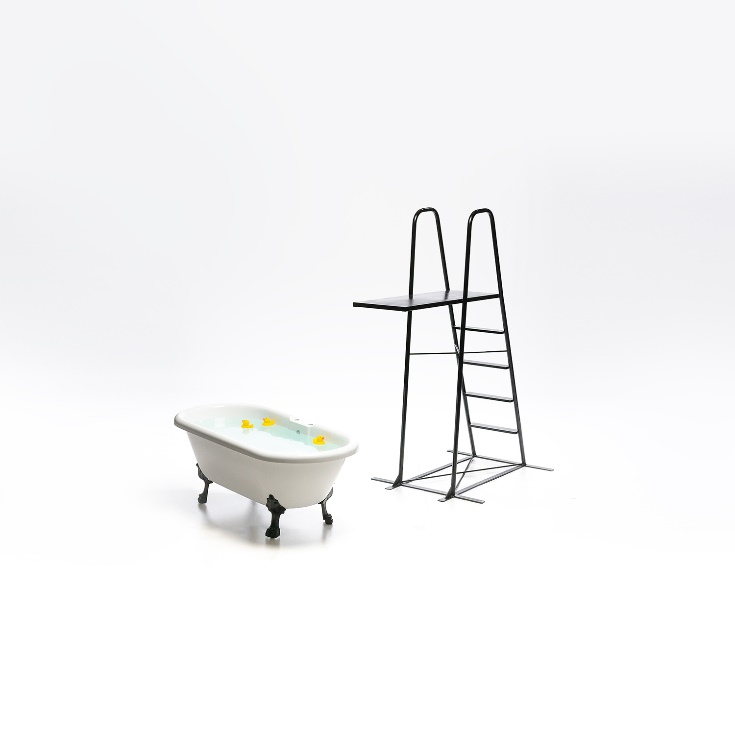 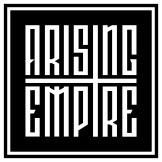 Resolve»Seasick Sailor«VÖ: 16. AprilDie besten Dinge im Leben kommen zu denen, die arbeiten.Wenn Sie Ihre Zehen eintauchen, bevor Sie in die Tiefe springen, wirst Du auf mehr Arten belohnt, als Du denken. Diese zusätzlichen Stunden sich zu fragen: "Was wäre wenn?" Wird sich alles lohnen, wenn Du herausfindst, wie Du es am besten verwirklichen kannst, anstatt zu früh loszulegen und sich zu fragen: "Was wäre, wenn wir das anders gemacht hätten?"RESOLVE ist eine Band, die bisher jede Sekunde ihrer Reise genossen und sich Zeit genommen hat - beobachten, lernen, erschaffen - und sicherstellen, dass jeder einzelne Aspekt, wie die Band funktionieren soll, vollständig umgesetzt wurde, bevor sie der Welt präsentiert wird. Aber jetzt ist ihre Zeit zu zeigen, woran sie gearbeitet haben - ein ziemliches Spektakel.Sänger Anthony Diliberto, der Bassist Robin Mariat und der Schlagzeuger Nathan Mariat haben ihre Reise im Jahr 2016 begonnen, nachdem sich ihre früheren Projekte getrennt hatten und ihre Absichten darauf abzielten, eine Band für die Ewigkeit zu werden. Mit der Debüt-EP »Reverie« machten sie 2017 ihren ersten Eindruck, bevor sie 2018 mit der eigenständigen Single ‚Carmela‘ folgten. Erst 2019 fühlten sie sich in ihrem Sound wirklich zu Hause.Das war in Form von 'Pendulum', einer Sammlung von drei Songs, die nicht nur den wunderschön knüppelnden und dicht expansiven Sound repräsentierten, der in ihren Hinterköpfen ruhte, sondern sie auch auf Spotify's New Core, New Metal Tracks und Kickass Metal Playlists katapultierte.“It was with those three tracks that we really started to find what our sound was and how it was resonating with people,” erklärt Nathan. “We had been working so hard on everything already, but it was us simply figuring everything out. It just felt more natural than making a big jump.”“At that time, it was about getting a community together,” nickt Anthony. “And because of our music suddenly getting to more people than had before, it all became much more serious.”Obwohl der Erfolgsdruck zunahm, blieb die Band kühl und ruhig. Die harte Arbeit war bereits geleistet worden, und die Werkzeuge waren vorhanden, um etwas zu schaffen, das wirklich repräsentierte, wer sie waren.Line Up: Line-up:Resolve online:Anthony Diliberto | GesangRobin Mariat| BassNathan Mariat | Schlagzeughttps://www.instagram.com/resolveofficialhttps://www.facebook.com/ resolveofficial https://twitter.com/resolveoff